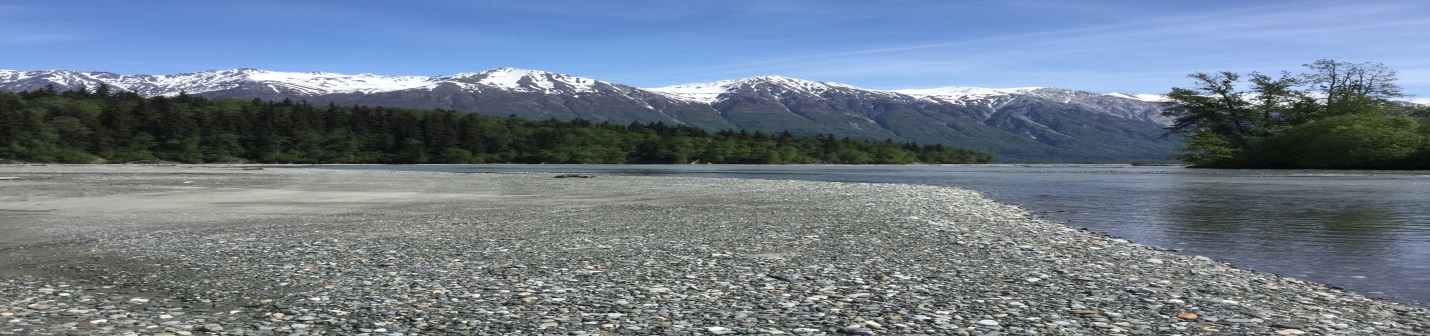 Save the date: May 1 – 3, 2017Stream and Wetland Temperature Monitoring Training &Monitoring for Climate Change TrainingFor Tribes and Community OrganizationsHosted by Chilkat Indian VillageatKlukwan, AKFor more information contact Daniel Klanott, CIV Environmental Specialist at 907-767-5505 ext. 224Limited travel scholarships are available to attendees:Contact Rebecca Bellmore, Southeast Alaska Watershed Coalition at (812) 603-4910 for more information on scholarshipsIn partnership with the Cook Inlet Keeper and the Southeast Alaska Watershed Coalition